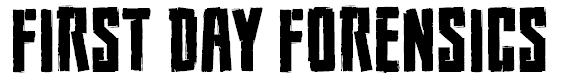 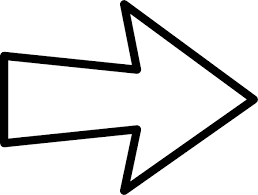 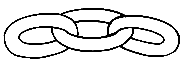 b